                          Ancient Order of Hibernians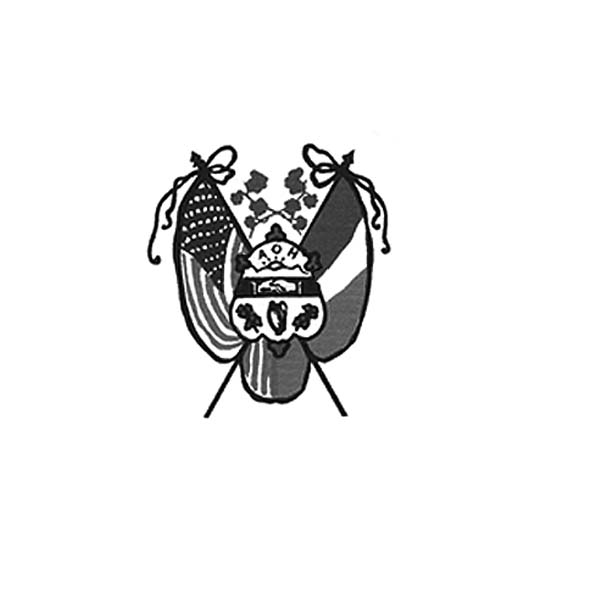              of Hampden Hampshire Counties             PO Box 6535   Holyoke, MA  01041-6535Next meeting – AOH – Monday, October 2, at 7 p.m. at TheWherehouse?LAOH – Monday, October 2, at 6 p.m. at The Wherehouse?​  In ainm an Athar agus an Mhic agus an Spiorad Naoimh, Amen.  After our extended summer break, Ancient Order of Hibernians are getting ready for another busy year.    Did you see us at the BIG E on Holyoke Day? We’ve been absent for the last few years, but were welcomed back in 2023. JD Watson led our contingent driving his fancy antique car with LAOH President Paula Paoli as his passenger. They were joined by several members of the LAOH and AOH who rode in the Big E trolley.   Our fiscal year begins in October when state and national AOH dues have to be paid. The club will hold a special raffle for those who pay before November 15. All members who send in their check or pay at the October and November meetings will be eligible to be in a drawing for a $50 gift certificate to JP’s Restaurant. Remember when Peter Hogan sends out your renewal notices to quickly respond with your payment and a chance to win. Please call or email financial secretary Peter Hogan @ 413-330-6635 or pjhogan71@gmail.com for more information. Yearly membership is only $30.   The club is continuing partnering with the Polish National Credit Union on a clothing drive for Providence Ministries for the Needy. Non-perishable items, canned goods, gently used sleeping bags, towels, blankets, comforters, sheets and clothing can be dropped off at Chirgwin Insurance, 262 Westfield Road, Holyoke- before December 1. Donors will be entered into a drawing for a raffle basket or $100.    Our PB&J, peanut butter and jelly, ministry will be making sandwiches on October 15, November 19 and December 17. Contact Fan Hennessey at 413-883-0729 to volunteer.  With Holyoke celebrating its 150 birthday, the AOH and LAOH has donated several items for a time capsule. The club will be prominently featured in a anniversary book with a chapter of several pages including photographs. It will surely become a keepsake. Keep on the lookout for more info as to its publication. Reaching out to former scholarship recipients, A member/mentor committee will contact former awardees to see if they would like to join the AOH/LAOH. Paul Mengel and Janet Dwyer will collect information for President O’Connor.   Prizes for the popular Pete’s Calendar raffle in March are growing!!! The daily prize will increase from $25 to $50 with a $500 treasure on March 17. Tickets will be ready for sale at the October meeting.Please bring your ideas to increase membership to the next meeting.LAOH Notes   The LAOH Par-3 Golf Tournament is back! Please contact Paula Paoli (413-210-6031), paulaakpaoli@gmail.com, or Peter Hogan (413-330-6635), pjhogan71@gmail.com for more information or to sponsor a tee. Please see the flyer attached to the newsletter.    The LAOH inducted three new members at the September meeting. Welcome to Grace Hanna, Katherine O'Connor, and Sarah Zurheide!    Yearly dues for the LAOH are $25.00. If you are not sure if you owe for 2023, please call or email Paula Paoli at the phone number or email above.  Letters went out on September 25th to those who owe for one or more years.    The LAOH annual quilt raffle is in the works, and anyone interested in doing an embroidery piece should be able to start after the meeting on October 2nd. The theme of this year's quilt is "Wildflowers of Ireland" and is scheduled to be finished in time to be on display at the 2024 AOH Irish Night.  Barb Twohig, LAOH State President of Massachusetts will be attending an organizational meeting with the national LAOH in Cleveland in November.     As always, the LAOH would like Catholic Action suggestions. Please bring them to the meeting, as we are a non-profit, charitable organization, whose motto is Friendship, Unity, and Christian Charity. Many thanks to those members who continue to make the peanut butter & jelly sandwiches for those less fortunate. If you are receiving a printed copy of the newsletter and want it sent by email instead, please contact Paula Paoli at paulaakpaoli@gmail.com, or 413-210-6031 to make the change.  We appreciate those who have changed to email to save our division the cost of printing and postage.Upcoming Events: Kate’s Kitchen – Sundays, October 15, November 19 and December 17. Club members will be making peanut butter and jelly sandwiches. Contact Fran Hennessey at 413-883-0729 if you would like to help.Chip and Putt Fundraiser – The LAOH Chip & Putt fundraiser will be held on Sunday, October 22 at The Holyoke Country Club, noon to 4 p.m. The price is $50 for golf and lunch and $30 for golf. Adult Christmas Party – Monday, December 4 at JP’s. Cocktail hour 6 p.m. with Dinner at 7:00 p.m. The price is $5 for members in good standing and $20 for guests.Children’s Christmas Party – to be determined.Irish Nite – Saturday, February 24, 2024. More information to followCommunion Breakfast – Sunday, March 10, 2024Holyoke Saint Patrick’s Parade – Sunday, March 17, 2024
ICC NewsThe Trinity Pub   The Trinity Pub at the Irish Cultural Center is open 4 days a week; Wednesday through Saturday 4 p.m. to 10 p.m. and on Sunday, 1 p.m. to 6 p.m. Live music includes trad sessions every Wednesday with Geezer, October 6; Dee Reilly, October 7: Baird Souls, October 13; Jimmy McArlde and Jerry Murphy, October 14; and the Healy’s with Barny McElhone on October 28.Remember the AOH in Your Will    Please consider the Order when writing or rewriting your will, and add a paragraph with the lines of “I leave to the Ancient Order of Hibernians in America (X percent of my estate or a specific dollar amount) for its charitable works.”    The Healy’s Irish Radio broadcasts weekly at Kool Radio WACM 100.1 FM 1270 AM each Saturday from 11 am to 1 pm. You can also listen to their program at your leisure on the internet at www.healysirishprogram.com.   In continued memory of Doc Dean and our commitment to Kate’s Kitchen.  Providence Ministries is in need of canned goods. Please bring a can or two to the meeting on Monday night.   And finally ……    Zach Mengel’s name card was plucked from to 50/50 raffle drum. Zach wasn’t at the meeting. The prize continues to grow. See you October 1. In ainm an Athar agus an Mhic agus an Spiorad Naoimh, Amen.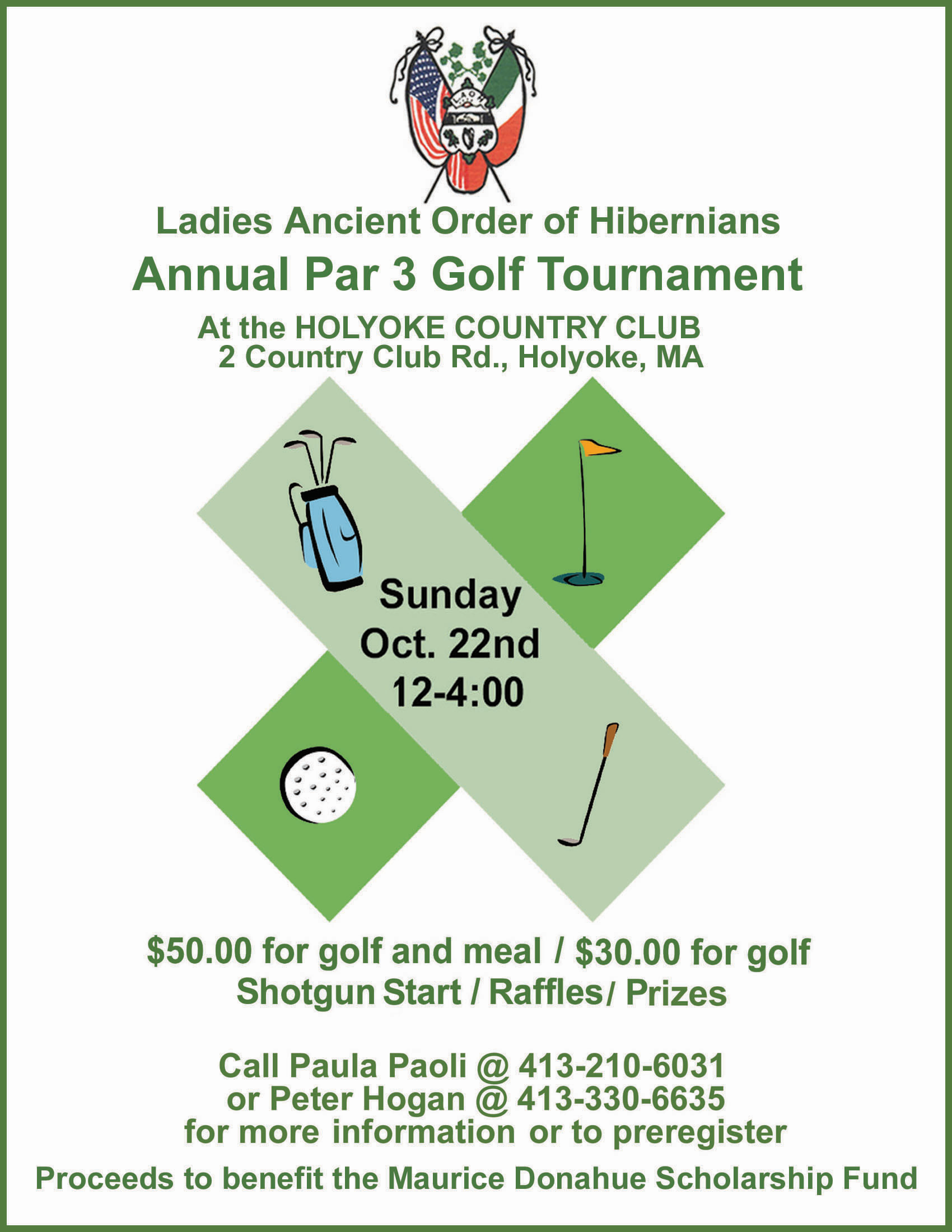 